TablesTable 1: Sample Demographics of Educational Leaders Note: Years of experiences are the number of years and standard deviation in parentheses. Table 2: Items, Factor Loadings, and Reliability (Cronbach’s Alpha) of OL at Three Time PointsTable 3: Innovation Network Properties Over Time: Whole and Group Network Properties of High Propensity In Risk Taking ActivitiesNote: The network measures are calculated based on the high propensity in taking risk activities in innovation network. *p < .05. Table 4: Innovation Network Properties Over Time: Actor Network Properties of High Propensity to Engage In Risk Taking ActivitiesNote: Actors all leadership team members.  Values provided in each time point represent mean and standard deviation in parenthesis.  p-value superscript notation: 1 = significance between T1 and T2; 2 = significance between T1 and T3; 3 = significance between T2 and T3.  Table 5: Perceived Organizational Learning over TimeNote: Values provided in each time point represent mean and standard deviation in parenthesis except the values in percentage.  OL instrument is based on a six-point Liker-type scale: 1 (strongly disagree), 2 (disagree), 3 (somewhat disagree), 4 (somewhat agree), 5 (agree), and 6 (strongly agree).  p-value superscript notation: 1 = significance between T1 and T2; 2 = significance between T1 and T3; 3 = significance between T2 and T3. Table 6: Innovation Network Sociograms of High Propensity in Risk Taking Activities among LeadersT1T2T3AverageNumber of leaders51526656Work levelDistrict45%44%56%48%Site55%56%44%52%GenderFemale63%60%56%60%Male37%40%44%40%ExperienceYears of being an educator19.8 (9.5)20.5 (9.1)21.9 (7.9)20.73 (8.9)Years in administration8.2 (5.7)8.1 (5.6)8.6 (5.9)8.3 (5.7)Years at district12.3 (10.0)12.4 (10.0)12.6 (10.2)12.5 (10.0)Years at current position2.9 (3.1)2.9 (3.1)3.7 (4.2)3.2 (3.5)ItemFactor loading and reliabilityFactor loading and reliabilityFactor loading and reliabilityItemT1T2T3OL – formal mechanism for instructional practiceα = .76α = .79α = .76District administrators serve as a resource for one another.87.85.80District experiments with new ways of thinking..84.79.76District has a formal process for evaluating programs or practices..69.68.74District frequently examines instructional practices..59.68.67District frequently discusses the theory behind instructional practice..50.66.65OL – informal opportunities for PDα = .81α = .79α = .84District values authentic professional development..89.86.90In District time is made available for education/training activities for school staff..84.86.90District provides dedicated time and space for sharing information among staff.82.80.82Network measureTime pointTime pointTime pointAverageNetwork measureT1T2T3AverageWhole network propertiesDensity.29.33.32.32Number of ties73888713901005Fragmentation.08.15.08.10Reciprocity.29.33.34.32Average in/out-degree14.4717.0621.0617.53E-I index.06*.01.01.02Group network propertiesDensityDistrict leaders.36.42.28.35Site leaders.23.29.38.30Number of tiesDistrict leaders181211378257Site leaders171232312238FragmentationDistrict leaders.13.17.13.15Site leaders.17.14.07.13ReciprocityDistrict leaders.34.38.35.36Site leaders.27.33.34.31Average in/out-degreeDistrict leaders7.879.1710.229.09Site leaders6.118.0010.768.29E-I indexDistrict leaders (external/internal ties).06 (303/270).05 (338/306) -.03 (524/558) .01 (388/378)Site leaders (external/internal ties).06 (303/270) -.02 (338/350).06 (524/466).04 (388/362)Actor level network propertiesTime pointTime pointTime pointAverageFdfpActor level network propertiesT1T2T3AverageFdfpOutdegree14.47 (11.21)17.06 (12.18)21.06 (14.33)17.84 (13.02)3.952.0212Indegree14.47 (7.71)17.06 (9.11)21.06 (12.63)17.84 (10.60)6.122.0032, 3Reciprocity.25 (0.16).28 (0.19).29 (0.17).27 (0.17)0.822.441External ties (out-group)11.88 (6.21)13.00 (6.71)15.88 (8.52)13.79 (7.50)4.702.0102, 3Internal ties (in-group)10.59 (5.1)12.62 (5.38)15.52 (7.29)13.14 (6.42)9.622.0002, 3Actor E-I index.04 (0.29)-.02 (0.23).01 (0.25).02 (0.26)0.652.524Time pointTime pointTime pointAverageFdfpT1T2T3AverageFdfpOL - Mechanism for instructional practiceOverall mean (SD)4.13(0.80)3.93(0.78)4.55(0.65)4.23(0.78)11.192.0002, 3% of reported “≥ Agree”35.3%25.0%65.2%41.8%11.902.0001, 2, 3OL - Opportunities for PDOverall mean (SD)4.11(0.98)4.03(0.82)4.60(0.68)4.28(0.86)8.512.0002, 3% of reported “≥ Agree”35.3%28.8%66.7%43.6%11.062.0001, 2, 3Time pointInnovation network sociogramNetwork propertiesT1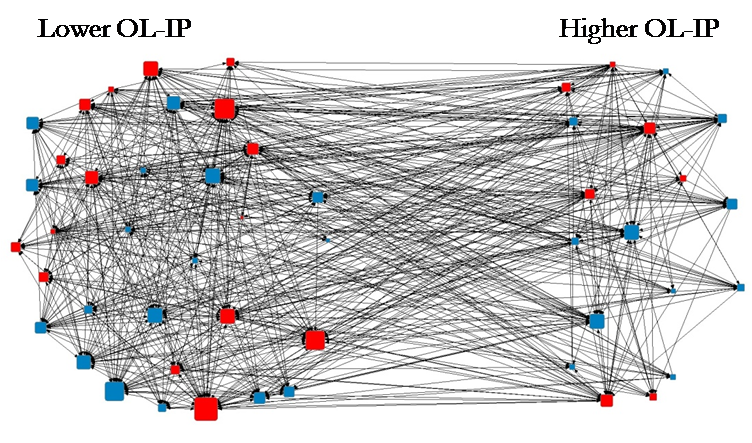 Network size = 51Number of ties = 738Actor in/out-degree = 14.5% of higher OL-IP = 35.3%Number of community = 1T2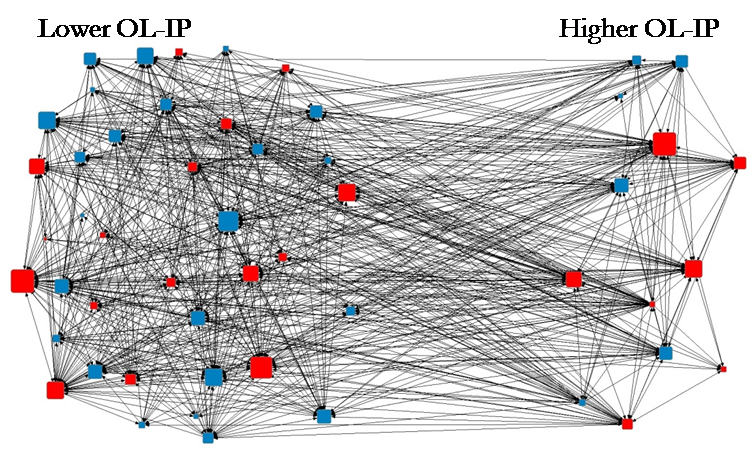 Network size = 52Number of ties = 887Actor in/out-degree = 17.1% of higher OL-IP = 25.0%Number of community = 1T3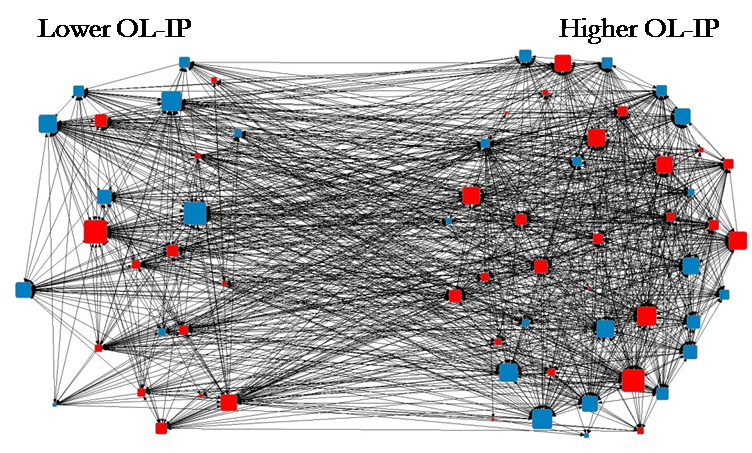 Network size = 66Number of ties = 1390Actor in/out-degree = 21.1% of higher OL-IP = 65.2%Number of community = 1